Об установлении размера платы за пользование жилым помещением (платы за наем)В соответствии со статьями 156, 156.1 Жилищного кодекса Российской Федерации от 29 декабря 2004 г. N 188-ФЗ, руководствуясь Правилами установления, изменения и ежегодной индексации платы за наем жилых помещений по договорам найма жилых помещений жилищного фонда социального использования, утвержденными постановлением Правительства Российской Федерации от 12.12.2014 N 1356, согласно индексу потребительских цен на 2024 год в размере 106,6%, одобренному в соответствии с распоряжением Кабинета Министров Чувашской Республики от 30.06.2023 N 704-р "Об одобрении прогноза социально-экономического развития Чувашской Республики на 2024 - 2026 годы",  решением Собрания депутатов г. Канаша Чувашской Республики от 3 февраля 2017 г. N 23/4 "Об утверждении Порядка расчета размера платы за пользование жилым помещением (платы за наем)" Собрание депутатов города Канаш Чувашской Республики решило:1.    Установить размеры платы за пользование жилым помещением (платы за наем): - для нанимателей жилых помещений по договорам социального найма и договорам найма жилых помещений муниципального жилищного фонда города Канаш Чувашской Республики;- для нанимателей жилых помещений по договорам коммерческого найма муниципального жилищного фонда города Канаш Чувашской Республики;- для нанимателей жилых помещений по договорам найма специализированного маневренного жилищного фонда города Канаш Чувашской Республики согласно приложению к настоящему решению.2. Признать утратившим силу решение Собрания депутатов города Канаш Чувашской Республики от 25 марта 2022 г. N 21/1 "Об установлении размера платы за пользование жилым помещением (платы за наем)".3. Настоящее решение вступает в силу c момента его официального опубликования и распространяется на правоотношения, возникшие с 1 марта 2024 года.Глава города Канаш                                                                           Михайлов В.Н.                                                                   Приложение
к решению Собрания депутатов
города Канаш
от ___________ 202__ г. N ____Размеры
платы за пользование жилым помещением (платы за наем)Чăваш РеспубликинКанаш хулинДепутатсен пухăвĕйышĂну        _______ г. № ____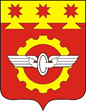    Чувашская РеспубликаСобрание депутатовгорода КанашРЕШЕНИЕ _______ г. № ____ N п/пЖилые здания с кирпичными, бетонными, крупнопанельными, деревянными стенами и стенами из прочих материалов, расположенные на территории города КанашРазмер платы за наем жилого помещения на 1 кв. м. общей площади жилого помещения в месяц (в руб.коп.)1Для нанимателей жилых помещений по договорам социального найма и договорам найма жилых помещений муниципального жилищного фонда города Канаш Чувашской Республики11,502Для нанимателей жилых помещений по договорам коммерческого найма муниципального жилищного фонда города Канаш Чувашской Республики11,503Для нанимателей жилых помещений по договорам найма специализированного маневренного жилищного фонда города Канаш Чувашской Республики11,50